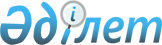 Азиядағы өзара іс-қимыл мен сенім шаралары жөніндегі кеңестің саммитіне дайындық және оны 2001 жылғы қарашада Алматы қаласында өткізу жөніндегі протоколдық-ұйымдастыру іс-шараларының жоспарын бекіту туралы
					
			Күшін жойған
			
			
		
					Қазақстан Республикасы Үкіметінің қаулысы 2001 жылғы 11 маусым N 798. Күші жойылды - Қазақстан Республикасы Үкіметінің 2002.02.21. N 546 қаулысымен. ~P020546

      Алматы қаласында 2001 жылғы қарашада Азиядағы өзара іс-қимыл мен сенім шаралары жөніндегі кеңестің (бұдан әрі - АӨІСШК) саммитін өткізуге дайындықты тиімді ұйымдастыру мен үйлестіруді қамтамасыз ету мақсатында Қазақстан Республикасының Үкіметі қаулы етеді: 

      1. Қоса беріліп отырған АӨІСШК саммитіне дайындық және оны 2001 жылғы қарашада Алматы қаласында өткізу жөніндегі Протоколдық-ұйымдастыру іс-шараларының жоспары (бұдан әрі - Жоспар) бекітілсін. 

      2. Қазақстан Республикасының орталық және жергілікті атқарушы органдары, мемлекеттік органдары (келісім бойынша) және өзге де мүдделі ұйымдар (келісім бойынша) Жоспарда көзделген іс-шараларды орындау жөнінде нақты шаралар қабылдасын.     3. Осы қаулы қол қойылған күнінен бастап күшіне енеді.     Қазақстан Республикасының          Премьер-Министрі                                Қазақстан Республикасы Үкіметінің                                    2001 жылғы 11 маусымдағы                                        N 798 қаулысымен                                           бекітілген       2001 жылғы қарашада Алматы қаласында өтетін Азиядағы өзара     іс-қимыл мен сенім шаралары жөніндегі кеңестің саммитіне дайындық     және оны өткізу жөніндегі Протоколдық-ұйымдастыру іс-шараларының                                   Жоспары---------------------------------------------------------------------------Р/с!           Іс-шаралар          ! Орындалу ! Іс-шараларға жауаптылар N !                               ! мерзімі  !        ---------------------------------------------------------------------------1   АӨІСШК саммитін өткізу         2001 жылдың  Қазақстан Республикасы    бағдарламасын дайындау            қазаны    Президентінің Протоколы                                                (келісім бойынша),                                                Қазақстан Республикасының                                                  Сыртқы істер министрлігі2   Қазақстан делегациясының       2001 жылдың  Қазақстан Республикасының    құрамы бойынша ұсыныстар        қыркүйегі   Сыртқы істер министрлігі    енгізу3   Кездесуге келетін              2001 жылдың  Қазақстан Республикасының    делегациялардың құрамын           қазан-    Сыртқы істер министрлігі    келісу: ресми делегация          қарашасы       (1+5), бірге жүретін адамдар                    (10 адамға дейін), күзет                                               қызметкерлері (5 адамға                                          дейін) және жеке операторлар                                мен фотографтар (4 адамға     дейін). Саммитке     қатысушылардың келу және     кету кестесін жасау      4   Бұқаралық ақпарат              2001 жылдың  Қазақстан Республикасы    құралдарының өкілдерімен         қазан-     Президентінің Баспасөз    жұмысты ұйымдастыру             қарашасы    қызметі (келісім бойынша),                                                Қазақстан Республикасының                                                Мәдениет, ақпарат және                                                қоғамдық келісім                                                 министрлігі5   Әлеуетті құрылымдардың        2001 жылдың   Қазақстан Республикасы         (күзет, қауіпсіздікті            қазан-     Президентінің Күзет     қамтамасыз ету) қатысуымен      қарашасы    қызметі (келісім бойынша),     штаб құру                                   Қазақстан Республикасы                                                 Ұлттық қауіпсіздік комитеті                                                (келісім бойынша),                                                Қазақстан Республикасы                                                 Ішкі істер министрлігі 6   Ресми делегацияларды және     2001 жылдың   Қазақстан Республикасы     бірге жүретін адамдарды         қарашасы    Президентінің Протоколы     әуежайда күтіп алу және                     (келісім бойынша),    шығарып салуды ұйымдастыру                  Қазақстан Республикасы                                                     Сыртқы істер министрлігі,                                                Алматы қаласының әкімі,                                                Қазақстан Республикасының                                                  Республикалық ұланы                                                (келісім бойынша)7   Қазақстан Республикасы        2001 жылдың   Қазақстан Республикасының    аумағынан ұшып өтуге            қазан-      Қорғаныс министрлігі,        арналған рұқсат                қарашасы     Қазақстан Республикасының                                                  Көлік және коммуникациялар                                                министрлігі, Қазақстан                                                     Республикасының Ұлттық                                                     қауіпсіздік комитеті                                                       (келісім бойынша),                                                Қазақстан Республикасының                                                Сыртқы істер министрлігі 8   Арнаулы ұшақтардың тұрағын    2001 жылдың   Қазақстан Республикасының    қамтамасыз ету, оларға         қарашасы     Көлік және коммуникациялар    қызмет ету және жанар-жағар                 министрлігі, Қазақстан    май құю                                     Республикасының Қорғаныс                                                министрлігі9   Алматы қаласының әуежайы      2001 жылдың   Алматы қаласының әкімі    мен көшелерін,                 қарашасы    делегациялардың жүру     бағыттары бойынша және     баратын орындарын     (бағдарлама бойынша)     саммитке қатысушы     мемлекеттердің жалауларымен,     қазақ, орыс және ағылшын     тілдерінде құттықтау     транспаранттарымен безендіру     10  Делегацияларға көліктік       2001 жылдың   Қазақстан Республикасы    қызмет көрсету                  қазан-      Президентінің Іс                                   қарашасы     Басқармасы (келісім                                                        бойынша), Қазақстан                                                        Республикасының Сыртқы                                                     істер министрлігі, Алматы                                                  қаласының әкімі11  Жүру бағыттары бойынша        2001 жылдың   Қазақстан Республикасының    мотоциклистер эскорты,         қарашасы     Ішкі істер министрлігі    ІІМ-нің Жол полициясы     басқармасының машиналарымен     еріп жүру12  Күзетке алынған адамдар мен   2001 жылдың   Қазақстан Республикасы         делегациялардың әуежайда,      қарашасы     Президентінің Күзет     жүру бағыттары бойынша,                     қызметі (келісім бойынша),     баратын және тұратын орын.                  Қазақстан Республикасының    дарында (бағдарлама бойынша)                Ұлттық қауіпсіздік комитеті    қауіпсіздігін қамтамасыз ету                (келісім бойынша),                                                Қазақстан Республикасының                                                Ішкі істер министрлігі 13  Ресми делегациялардың         2001 жылдың   Қазақстан Республикасы     мүшелері мен бірге жүретін     қарашасы     Президентінің Іс    адамдарға медициналық қызмет                Басқармасы    көрсету                                     (келісім бойынша)14  VIP залын дайындау            2001 жылдың   Қазақстан Республикасы                                 қазан-қарашасы Президентінің Іс Басқармасы                                                (келісім бойынша),                                                         Қазақстан Республикасының                                                  Сыртқы істер министрлігі,                                                  Алматы қаласының әкімі15  Делегациялардың басшылары     2001 жылдың   Қазақстан Республикасы    мен мүшелерін Алматы         қазан-қарашасы Президентінің Іс Басқармасы    қаласының қонақ үйлері мен                  (келісім бойынша),     меймандарға арналған                        Қазақстан Республикасының    резиденциялар:                              Ұлттық қауіпсіздік комитеті    "Реджент-Анкара",                           (келісім бойынша),     "Хайят-Редженси", "Достық",                 Қазақстан Республикасының    "Қазақстан", "Амbаssаdоr",                  Сыртқы істер министрлігі,    N 1 Резиденциялық қонақтар                  "Алматы қаласы Шаруашылық    павильоны, N 2, N 3, N 7,                   басқармасы" ЖАҚ    N 9 қонақтар павильоны,                     (келісім бойынша)    "Алмалы" N 3 филиалында     орналастыруды ұйымдастыру,     көліктік қызмет көрсету16  Ресми делегациялардың         2001 жылдың   Қазақстан Республикасы    мүшелері мен бірге           қазан-қарашасы Президентінің Іс Басқармасы    жүретін адамдарды тамақтан.                 (келісім бойынша),     дыруды ұйымдастыру                          Қазақстан Республикасының                                                Ұлттық қауіпсіздік комитеті                                                (келісім бойынша),                                                 Қазақстан Республикасының                                                Сыртқы істер министрлігі,                                                "Алматы қаласы Шаруашылық                                                басқармасы" ЖАҚ                                                (келісім бойынша)17  Қазақстан Республикасының     2001 жылдың   Қазақстан Республикасы    Президенті Күзетінің         қазан-қарашасы Президентінің Іс Басқармасы    қызметкерлерін тұратын                      (келісім бойынша),     орынмен қамтамасыз ету                      Қазақстан Республикасының    (күзетке алынған 1                          Ұлттық қауіпсіздік комитеті    тұлғаға - 1 номер)                          (келісім бойынша),                                                 Қазақстан Республикасының                                                Сыртқы істер министрлігі,                                                "Алматы қаласы Шаруашылық                                                басқармасы" ЖАҚ                                                (келісім бойынша)18  "Реджент-Анкара" қонақ        2001 жылдың   Қазақстан Республикасы    үйінде делегациялар үшін        қазаны      Президентінің Іс Басқармасы    хатшылық пен 15 штабтық                     (келісім бойынша),     бөлме жабдықтау                             Қазақстан Республикасының    (ұйымдастыру техникасымен,                  Ұлттық қауіпсіздік комитеті    телефон байланысымен, кеңсе                 (келісім бойынша),     заттарымен жабдықтау)                       Қазақстан Республикасының                                                Сыртқы істер министрлігі,                                                "Алматы қаласы Шаруашылық                                                басқармасы" ЖАҚ                                                (келісім бойынша)19  Екі байланыс қызметкерін      2001 жылдың   Қазақстан Республикасы    бекіту                       қазан-қарашасы Президентінің Іс Басқармасы                                                (келісім бойынша),                                                 Қазақстан Республикасының                                                Ұлттық қауіпсіздік комитеті                                                (келісім бойынша),                                                 Қазақстан Республикасының                                                Сыртқы істер министрлігі,                                                "Алматы қаласы Шаруашылық                                                басқармасы" ЖАҚ                                                (келісім бойынша)20  Делегация мүшелерінің         2001 жылдың   Қазақстан Республикасы    "Реджент-Анкара" қонақ         қарашасы     Президентінің Протоколы        үйінде өтетін іс-шараға                     (келісім бойынша),     уақытылы келуін/кетуін                      Қазақстан Республикасы        қамтамасыз ету                              Президентінің Күзет қызметі                                                (келісім бойынша),                                                 Қазақстан Республикасының                                                Сыртқы істер министрлігі,                                                Қазақстан Республикасының                                                Ішкі істер министрлігі21  Саммиттің өту залын          2001 жылдың    Қазақстан Республикасы    техникалық безендіру        қазан-қарашасы  Президентінің Іс Басқармасы    (мемлекеттік жалаулар,                      (келісім бойынша),    столүсті тақтайшалары                       Қазақстан Республикасы    мен жалаушалары, гүлдер,                    Президентінің Протоколы    микрофондар)                                (келісім бойынша),                                                Қазақстан Республикасының                                                Сыртқы істер министрлігі,                                                Алматы қаласының әкімі22  Делегациялар басшылары       2001 жылдың    Қазақстан Республикасы    үшін сыйлықтар жинағын         қазаны       Президентінің Іс Басқармасы    дайындау                                    (келісім бойынша)23  Делегация мүшелері үшін       2001 жылдың   Қазақстан Республикасы    сыйлықтар жинағын,             қазаны       Президентінің Протоколы        сондай-ақ бағдарламалар                     (келісім бойынша),     мен басқа да баспа                          Қазақстан Республикасының    өнімдерін дайындау                          Сыртқы істер министрлігі,                                                Қазақстан Республикасы                                                     Президентінің Күзет қызметі                                                (келісім бойынша),                                                 Алматы қаласының әкімі24  Ілеспе аударманы             2001 жылдың    Қазақстан Республикасының    қамтамасыз ету                қарашасы      Сыртқы істер министрлігі,                                                "Алматы қаласының                                                          Шаруашылық басқармасы" ЖАҚ                                                (келісім бойынша)25  "Реджент-Анкара" қонақ        2001 жылдың   Қазақстан Республикасы    үйінің "Ball room" залына      қарашасы     Президентінің Протоколы        отырғызу                                    (келісім бойынша),                                                 Қазақстан Республикасының                                                Сыртқы істер министрлігі,                                                Қазақстан Республикасы                                                     Президентінің Іс Басқармасы                                                (келісім бойынша)26  БАҚ-да жария ету (шақыру,     2001 жылдың   Қазақстан Республикасы    тіркеу, баспасөз орталығын   қазан-қарашасы Президентінің Баспасөз    жабдықтау, операторлар                      қызметі (келісім бойынша),    залында пулдар бойынша                      Қазақстан Республикасы    телерадиокомпанияларды және                 Президентінің Іс Басқармасы    жеке баспасөздің                            (келісім бойынша),    операторларын орналастыру,                  Қазақстан Республикасының    делегация мүшелері және                     Сыртқы істер министрлігі,    БАҚ өкілдері үшін                           Қазақстан Республикасының    телеэкрандарды орнату)                      Мәдениет, ақпарат және                                                қоғамдық келісім                                                           министрлігі27  Мемлекеттер басшыларының      2001 жылдың   Қазақстан Республикасы    қатысуымен баспасөз            қарашасы     Президентінің Баспасөз    сұхбатын өткізу                             қызметі (келісім бойынша),                                                Қазақстан Республикасы                                                 Президентінің Іс Басқармасы                                                (келісім бойынша),                                                Қазақстан Республикасының                                                Сыртқы істер министрлігі,                                                Қазақстан Республикасының                                                Мәдениет, ақпарат және                                                қоғамдық келісім                                                           министрлігі     28  Саммиттің ашылуында           2001 жылдың   Қазақстан Республикасы    Қазақстан Республикасы         қазаны       Президентінің Баспасөз    Президентінің сөйлейтін                     қызметі (келісім бойынша),    сөзінің жобасын әзірлеу                     Қазақстан Республикасының                                                Сыртқы істер министрлігі29  АӨІСШК саммиттің мәжілісіне   2001 жылдың   Қазақстан Республикасы    қатысатын Мемлекеттер          қазаны       Президентінің Баспасөз    басшыларының құрметіне                      қызметі (келісім бойынша),    қабылдау кезінде Қазақстан                  Қазақстан Республикасының    Республикасы Президентінің                  Сыртқы істер министрлігі    сөйлейтін сөзінің жобасын    әзірлеу30  Қол қоюға ұсынылатын          2001 жылдың   Қазақстан Республикасы    құжаттарды дайындау          қазан-қарашасы Президентінің Баспасөз                                                қызметі (келісім бойынша),                                                Қазақстан Республикасының                                                Сыртқы істер министрлігі31  АӨІСШК саммиттің құжатына     2001 жылдың   Қазақстан Республикасы    қол қою рәсімін дайындау       қарашасы     Президентінің Протоколы                                                (келісім бойынша),                                                Қазақстан Республикасының                                                Сыртқы істер министрлігі32  Ортақ суретке түсу            2001 жылдың   Қазақстан Республикасы                                   қарашасы     Президентінің Протоколы                                                (келісім бойынша),                                                Қазақстан Республикасының                                                Сыртқы істер министрлігі33  Қазақстан Республикасы        2001 жылдың   Қазақстан Республикасы    Президентінің, Қазақстан       қарашасы     Президентінің Протоколы    Республикасы Премьер-                       (келісім бойынша),    Министрінің екі жақты                       Қазақстан Республикасы    кездесулерін ұйымдастыру                    Премьер-Министрінің     (Қазақстан Республикасының                  Протокол қызметі, Қазақстан    Президентінің Алматы                        Республикасының Сыртқы    қаласындағы резиденциясы,                   істер министрлігі    "Реджент-Анкара" қонақ үйі,     қонақтар тұратын     резиденцияларда)34  Әңгімелесуге тезистерді,      2001 жылдың   Қазақстан Республикасы    АӨІСШК-ге мүше елдер туралы    қазаны       Президентінің Баспасөз    анықтамалық талдау                          қызметі (келісім бойынша),    материалдарын, сондай-ақ                    Қазақстан Республикасы    кездесулер белгіленген                      Президентінің Протоколы    делегациялар басшылары                      (келісім бойынша),    туралы өмірбаяндық                          Қазақстан Республикасының    деректерді дайындау                         Сыртқы істер министрлігі35  Кездесуді өткізу орнын        2001 жылдың   Қазақстан Республикасы    анықтау және дайындау           қазаны      Президентінің Протоколы    (жалаулар, үстелге                          (келісім бойынша), "Алматы    қойылатын шағын                             қаласының Шаруашылық    тақтайшалар мен жалаушалар,                 басқармасы" ЖАҚ    кеңсе бұйымдары,                            (келісім бойынша)    микрофондар)     36  Екі жақты кездесулерге        2001 жылдың   Қазақстан Республикасы    қатысушылардың квотасын         қазаны      Президентінің Протоколы    анықтау                                     (келісім бойынша),                                                Қазақстан Республикасының                                                Сыртқы істер министрлігі37  Қазақстан Республикасы        2001 жылдың   Қазақстан Республикасы    Президентінің атынан ресми   қазан-қарашасы Президентінің Іс Басқармасы    түскі қонақасын                             (келісім бойынша),    ұйымдастыру:                                Қазақстан Республикасы                                                Президентінің Протоколы                                                (келісім бойынша)    1) делегациялар басшылары                   Қазақстан Республикасының    үшін (қабылдауды өткізу                     Республикалық ұланы    орнын анықтау және                          (келісім бойынша),    безендіру, отырғызу,                        Қазақстан Республикасының    делегацияларға арналған                     Сыртқы істер министрлігі,    квоталарды келісу, күзет                    Алматы қаласының әкімі,    іс-шаралары, дастархан                      "Алматы қаласының    мәзірін, саздық                             Шаруашылық басқармасы" ЖАҚ    бағдарламаны дайындау);                     (келісім бойынша)    2) делегация мүшелері мен     бірге жүретін адамдар үшін;    3) бұқаралық ақпарат     өкілдері үшін     38  Қазақстан Республикасы        2001 жылдың   Қазақстан Республикасы    Премьер-Министрінің атынан   қазан-қарашасы Президентінің Іс Басқармасы    делегациялардың басшылары                   (келісім бойынша),    үшін ресми түскі қонақасын                  Қазақстан Республикасы    ұйымдастыру (қабылдауды                     Премьер-Министрінің    өткізу орнын анықтау және                   Протокол қызметі,    безендіру, отырғызу,                        Қазақстан Республикасының    делегацияларға арналған                     Сыртқы істер министрлігі,    квоталарды келісу, дастархан                Алматы қаласының әкімі,    мәзірін, саздық                             "Алматы қаласының    бағдарламаны дайындау)                      Шаруашылық басқармасы" ЖАҚ                                                (келісім бойынша)39  Абай атындағы Опера және      2001 жылдың   Қазақстан Республикасының    балет театрында салтанатты   қазан-қарашасы Мәдениет, ақпарат және    концерт ұйымдастыру:                        қоғамдық келісім    1) барлық АӨІСШК-ге мүше                    министрлігі,    мемлекеттердің жалауларын                   Қазақстан Республикасы    ілу, залды құттықтау                        Президентінің Іс Басқармасы    ұрандарымен безендіру;                      (келісім бойынша),    2) классикалық музыканың                    Қазақстан Республикасы    концерттік бағдарламасын                    Президентінің Протоколы    дайындау;                                   (келісім бойынша),    3) салтанатты концерт                       Сыртқы істер министрлігі,    бағдарламасын дайындау және                 Алматы қаласының әкімі,    тарату;                                     "Алматы қаласының    4) делегациялар басшылары                   Шаруашылық басқармасы" ЖАҚ    мен мүшелерін залда отырғызу                (келісім бойынша)40  Алматы қаласының көрнекті     2001 жылдың   Қазақстан Республикасы    жерлерін көрсету:            қазан-қарашасы Президентінің Протоколы    1) Ислам мәдениетінің                       (келісім бойынша),    Египет университетін ашу                    Қазақстан Республикасы    (Алматы қаласы)                             Президентінің Күзет қызметі    2) Медеуде болу                             (келісім бойынша),                                                    Қазақстан Республикасының                                                Сыртқы істер министрлігі,                                                Қазақстан Республикасының                                                Ішкі істер министрлігі,                                                Қазақстан Республикасының                                                  Мәдениет, ақпарат және                                                     қоғамдық келісім                                                           министрлігі,                                                Алматы қаласының әкімі41  Алматы облысында болу         2001 жылдың   Қазақстан Республикасы    (Жамбыл мұражайы)            қазан-қарашасы Президентінің Протоколы                                                (келісім бойынша),                                                Қазақстан Республикасы                                                Президентінің Күзет қызметі                                                (келісім бойынша),                                                    Қазақстан Республикасының                                                Сыртқы істер министрлігі,                                                Қазақстан Республикасының                                                Ішкі істер министрлігі,                                                Алматы облысының әкімі     42  Түркістан қаласына сапар      2001 жылдың   Қазақстан Республикасы                                 қазан-қарашасы Президентінің Протоколы                                                (келісім бойынша),                                                Қазақстан Республикасы                                                Президентінің Күзет қызметі                                                (келісім бойынша),                                                    Қазақстан Республикасының                                                Сыртқы істер министрлігі,                                                Қазақстан Республикасының                                                Ішкі істер министрлігі,                                                Оңтүстік Қазақстан                                                         облысының, Түркістан                                                       қаласының әкімдері         ---------------------------------------------------------------------------Мамандар:     Багарова Ж.А.     Жұманазарова А.Б.
					© 2012. Қазақстан Республикасы Әділет министрлігінің «Қазақстан Республикасының Заңнама және құқықтық ақпарат институты» ШЖҚ РМК
				